УКРАЇНАПОЧАЇВСЬКА  МІСЬКА  РАДАВИКОНАВЧИЙ КОМІТЕТР І Ш Е Н Н Явід      серпня  2018 року                                                           № проект    Про  надання дозволу на демонтажта монтаж опорної стінки         Відповідно статті 30 Закону України "Про місцеве самоврядування в Україні" розглянувши відношення голови спілки підприємців «Почаївський ринок» Рудського С.Л.,  виконавчий комітет міської ради                                                             В и р і ш и в :          1.    Надати дозвіл на демонтаж та монтаж  опорної стінки , яка знаходиться на балансі Гніванської  міської ради.          2.  Контроль за виконанням цього рішення покласти на заступника міського голови Пурдика В.І.Лівар Н.М.Бондар Г.В..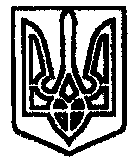 